LICENSE REQUIREMENTS FOR STACK TESTING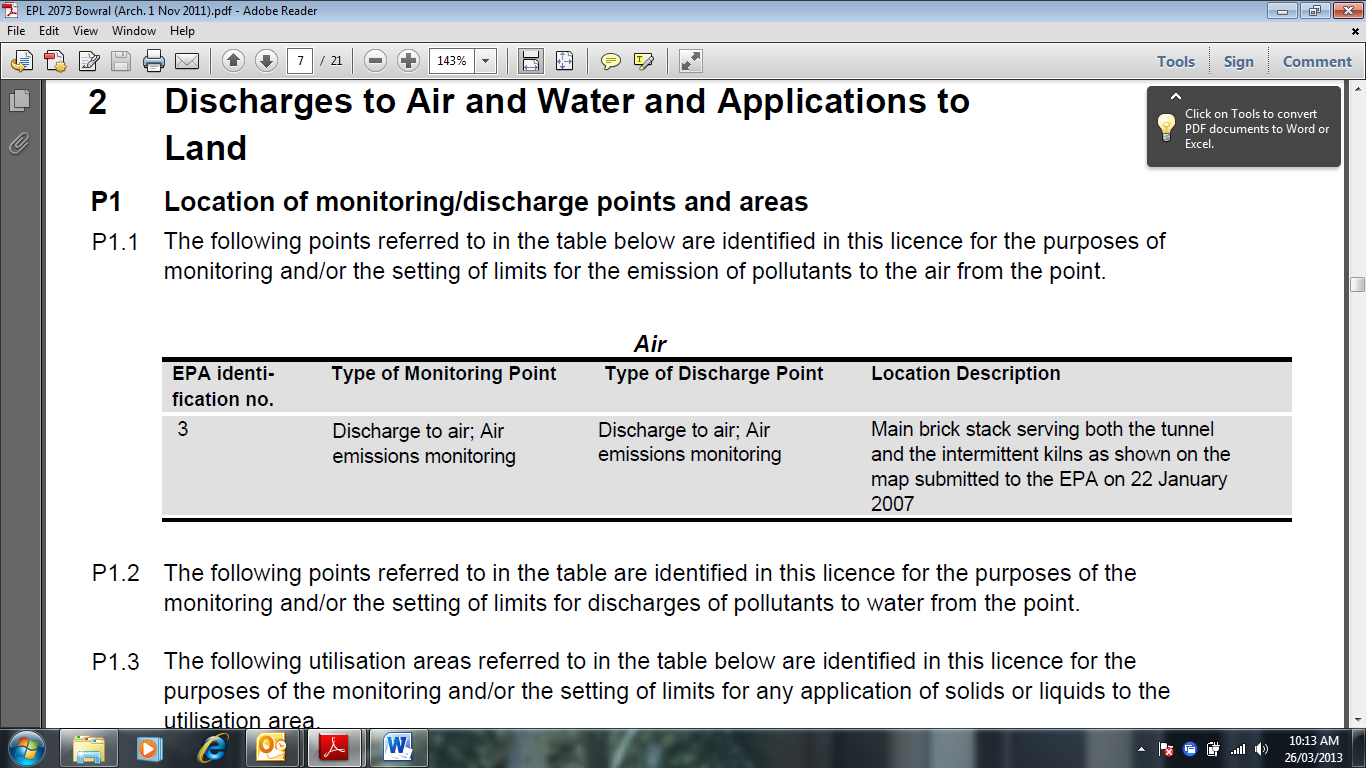 